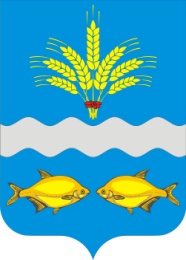                                             АДМИНИСТРАЦИЯСИНЯВСКОГО СЕЛЬСКОГО ПОСЕЛЕНИЯПОСТАНОВЛЕНИЕс.Синявское«23»  ноября  2015 г. 						                            №  180   В соответствии со ст. 39.18 Земельного Кодекса РФ, Решением собрания депутатов Синявского сельского поселения  № 70 от 07.04.2015 года «О предоставлении полномочий Главе Синявского сельского поселения» на управление и распоряжение земельными участками и иной недвижимостью», Администрация Синявского сельского поселения  п о с т а н о в л я е т:1.	Специалисту Администрации Синявского сельского поселения обеспечить:1.1.	публикацию извещения о наличии свободного земельного участка,категория земель - (земли населенных пунктов), кадастровый номер 61:26:0060101:7399, площадью 1792 кв.м., расположенный по адресу: Ростовская область, Неклиновский район, с. Синявское, ул. Октябрьская, 153, разрешенное использование: для ведения личного подсобного хозяйства, возможность подключения к сетям инженерно технического обеспечения: электроснабжение – 10 м., газоснабжение – 10 м.	 1.2.	Извещение о наличии свободного земельного участка разместить в печатном издании – газете «Приазовская степь», на официальном сайте Российской Федерации в информационно-телекоммуникационной сети «Интернет» для размещения информации о проведении торгов, определенном Правительством Российской Федерации www.//torgi.gov.ru/, официальном сайте Администрации Синявского сельского поселения согласно п. 1.1 настоящего постановления. 		2.	Контроль за выполнением настоящего постановления оставляю за собой.ГлаваСинявскогосельского поселения                                                              В.В. ДюжиковО публикации информационного сообщения  о наличии земельного участка, расположенного по адресу: Ростовская область, Неклиновский район, с. Синявское, ул. Октябрьская, 153